Куратор – Чужа Олексій Олександрович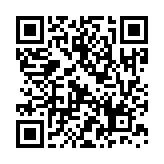 Командир групи – Васильєва Софія Вікторівна (050) 030-80-69Командир групи – Васильєва Софія Вікторівна (050) 030-80-69Командир групи – Васильєва Софія Вікторівна (050) 030-80-69Командир групи – Васильєва Софія Вікторівна (050) 030-80-69Група АВ-309Група АВ-309Група АВ-309Група АВ-309 Напрям: 6.051103 «Авіоніка» Напрям: 6.051103 «Авіоніка» Напрям: 6.051103 «Авіоніка» Напрям: 6.051103 «Авіоніка»№Прізвище, ім’я по-батькові№-зал.книжкиБардалей Юрій ВолодимировичБойко Дар’я ЮріївнаВасильєва Софія ВікторівнаВаськівський Богдан ОлександровичВеличко Тарас ЄвгенійовичГайченя Дмитро СергійовичГреськів Іван ЛюбомировичГрищенко Сергій ВолодимировичЄвтушенко Дмитро ВолодимировичЄрофєєв Андрій МиколайовичКарпович Олександр ВасильовичКот Віталій Юрійович (нім.)Кущ Ярослав ВолодимировичМаксимович Галина ВолодимирівнаСкворцов Артем ВячеславовичФлорес Занабрія Едвард Самуель (Перу)Хворостянов Андрій МихайловичЦибульський Ігор ВасильовичЧорний Дмитро ОлександровичШкряда Ірина ОлегівнаЯвтушенко Іван Орестович